FINAL NOTICE FOR ONE OR MORE OUTSTANDING ACCOUNTSThe amount referenced above remains unpaid and is due now. Please pay the amount due or make arrangements to pay this balance within the next 30 days. Failure to pay or contact us will result in your account being placed for collections. If you do not pay or make arrangements to pay this balance by 6/5/22, we will be transferring your account to A-Ok Enterprises. We will provide A-OK Enterprises with the following email address for you joepatient@gmail.com. A-OK Enterprises may use this email address to communicate with you about this debt. If others have access to this email address, it is possible they may see the emails sent by A-OK Enterprises. If you would like to opt-out of email communications by A-Ok Enterprises, please notify us at PFS@XYZHospital.com. You may also sign the box below and return the form to us by 6/1/22 so that we may remove your email address as a means of communication for this account. For assistance, please call Patient Financial Services at 970-555-5555 or 833-555-5555Between 7:30AM – 5PM, Monday – FridayThank you for choosing XYZ Hospital for your health care needs.Please return BOTTOM portion in supplied envelope.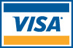 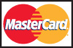 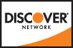 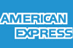 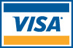 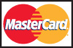 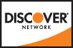 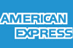 TOTAL AMOUNT CURRENTLY DUE (All Accounts)$100.00Statement date:04/30/22Responsible Party:Patient NamePAST DUEFINAL NOTICEFINAL NOTICE0-3031-6061-9091-120121+$100.00$100.00$100.00$100.00$100.00AMOUNT DUE$100DUE DATENOW